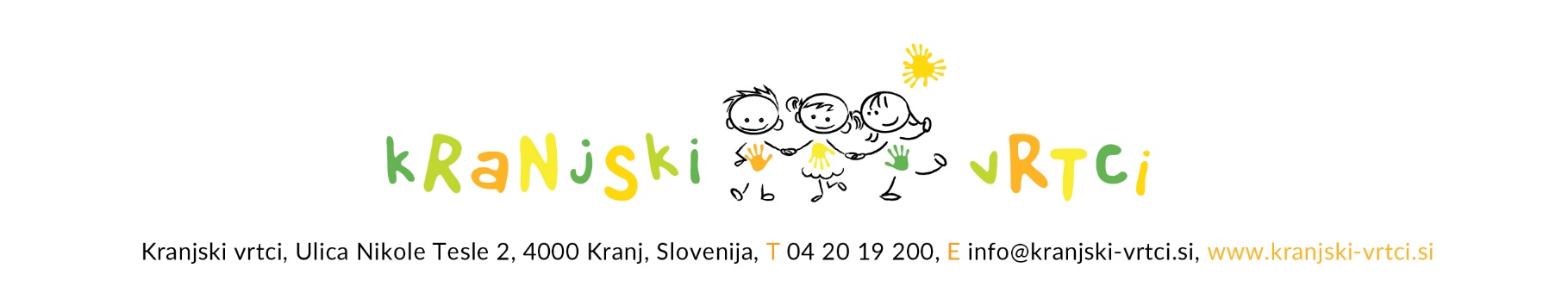  Podpis pomočnice ravnateljice, ki prejme izpisnico_________________                Tel: 04/20 19 203        04/20 19 200E-naslov: antonija.maric@kranjski-vrtci.si                 info@kranjski-vrtci.siSTALNA IZPISNICAPodpisani/a……………………………………………………………….. naslov ………………………………………………………IZPISUJEM otroka ………………………………………………………………………, rojenega………………………………….iz vrtca ………………………………………………………Otroka izpisujem iz vrtca z dnem ………………………………………… (vpišite zadnji dan v vrtcu). To pomeni, da bo otrok izpisan od………………………………(prvi dan odsotnosti)*Datum oddaje izpisnice:  ………………………………………                                                                                                                             Podpis obeh staršev/skrbnikov..…………………………………………………                                                                                                                             …………………………………………………..*V skladu z 12. členom Pogodbe o določitvi medsebojnih pravic in obveznosti staršev in vrtca lahko starši otroka izpišejo z obrazcemStalna izpisnica, ki ga morajo oddati najkasneje 14 dni pred želenim izpisom. Izpis je možen s pretekom odpovednega roka. O stalnem izpisu otroka vas bomo obvestili pisno.Starše želimo opozoriti, da morajo v skladu z 42. členom Zakona o uveljavljanju pravic iz javnih sredstev, Centru za socialno delo v 8 dneh po nastali spremembi sporočiti vsa dejstva, okoliščine in spremembe, ki vplivajo na upravičenost do pravice iz javnih sredstev, njeno višino ali obdobje prejemanja. Ena izmed teh sprememb je tudi IZPIS OTROKA IZ VRTCA, zato vas naprošamo, da oddate na pristojni CSD izpolnjen Obrazec za sporočanje sprememb glede uveljavljanja pravic iz javnih sredstev (obrazec najdete na spletni strani http://www.mddsz.gov.si/si/uveljavljanje_pravic/). 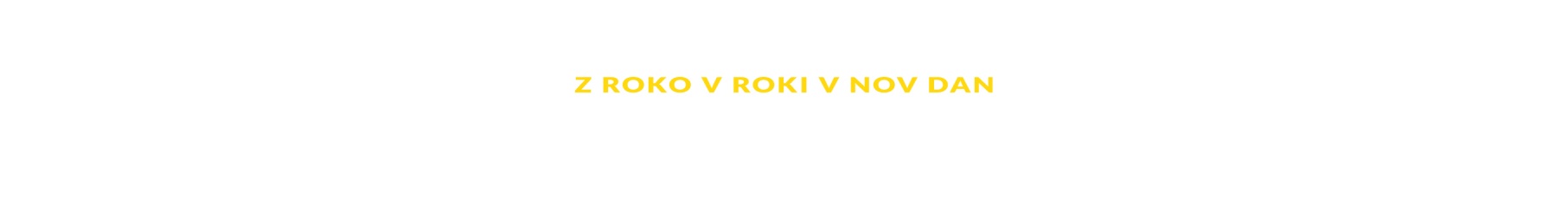 